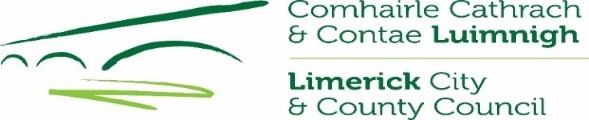 Residential Parking Permits are issued pursuant to the Bye-Laws of Limerick City and County Council.  Application Type:Applicant Details:The following payment methods are accepted: Cash, Postal Order, Cheque, Bank Draft, Credit Card at your local Council Office. Please do not send cash by post.   A Checklist of Documentation Requirements are noted overleaf.I ______________________ (INSERT NAME) of the above address confirm and solemnly declare that the information provided on this application form is correct and true.  I further declare that the above address is my principal place of residence and I am currently residing at this address. Signed: _______________________________        Date: ______________________Applicants are required to produce the documents listed below:   NOTE 1: If you drive a company car, you must supply: A copy of the Vehicle Licensing Certificate, A copy of the Company Insurance Certificate, and A letter from the company stating that you are employed by them, with your address and vehicle registration number stated and that you have full-time use of the company vehicle.NOTE 2: Payment of fee does not guarantee that Limerick City and County Council will issue you with a Parking Permit. It is important to note that only an official Residential Parking Permit will be accepted by Limerick City and County Council Traffic Wardens. If your application is not approved, your fee will be refunded to you. Parking Discs/e-Parking should be used until a Residential Parking Permit is issued, as displaying the Parking Permit receipt will not be accepted.NOTE 3: Applicants should be aware that residents of certain residential developments DO NOT qualify for Residential Parking Permits, as parking for these developments has been provided for under the Grant of Planning Permission. The list of these can be found on the below website.NOTE 4: For more information relating to Limerick City and County Council’s Bye-Laws, Non-Qualifying Residential Developments, Residential Parking Permits Privacy Statement and Data Protection policies, please refer to:https://www.limerick.ie/council/services/roads-and-travel/traffic-and-parking/residential-parking-permitsFirst Time Applicant Change of AddressRenewal Applicant Change of VehicleFull NameAddress EircodeTelephone NumberEmail AddressVehicle Registration NumberVehicle Make and ModelResidence Type	:Owner/Occupier             Rental Tenant    Is this property divided into two or more units? Yes                                     No                       If “Yes” above, please state your Apartment Number.Document ChecklistFirst-time applicantRenewalChange of VehicleChange of AddressCompleted Application FormRequiredRequiredRequiredRequiredFee (see over)RequiredRequiredRequiredRequiredCurrent Insurance Certificate (must match applicant’s address). RequiredRequiredRequiredRequiredVehicle Licensing Certificate (must match applicant’s address).RequiredN/ARequiredRequiredLease/Tenancy Agreement OR Proof of Property Ownership (Local Property Tax in Applicant’s name or Copy of Folio from Land Registry or Letter from Solicitor, if recently purchased)RequiredN/AN/ARequiredProof of Address – Proof of residency (dated within last 3 months), showing your name & address (including apartment number, if applicable).  Acceptable: Gas, Home Telephone, Electricity or TV/Broadband Bill; Bank, Credit Card or Credit Union Statement; PhoneWatch bill or TV Licence. RequiredRequiredN/AN/AExisting permit (if still in date) OR Proof of Address (as above) dated within last 3 months if old permit is expiredN/AN/ARequiredRequired